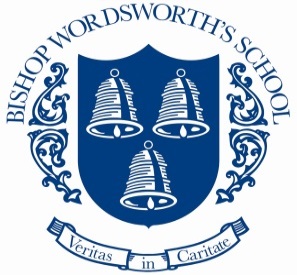 Bishop Wordsworth's School 
Person Specification – Science TechnicianAttributesEssentialDesirableSkills
and Abilities• To work to a high level of accuracy• Effective use of information technology• Good organisational skills• Ability to ‘think on one’s feet’• A positive approach to problem solving• Use of e-mail and other electronic communication systems• Experience of the range of equipment and chemicals used in schools.• An appreciation of safety measures required in school science laboratories• Ability to setup, maintain and repair the range of science equipment in schoolsKnowledge• Microsoft Office software• Science and ICT equipment• Routine maintenance of equipment• Safety procedures in laboratory environment, including COSHH andCLEAPPS• Safe storage of chemicals and equipment• Laboratory proceduresPersonal Qualities• Ability to liaise and communicate with a wide range of   colleagues and students.• Ability to work well in a team.• Ability to work unsupervised if necessary.• Ability to work under pressure• Able to organise own workload• Enthusiasm• Sense of HumourQualifications & TrainingCandidates should have a scientific qualification at, equivalent to, or above A Level standard. 